CHECKLIST FOR VIVA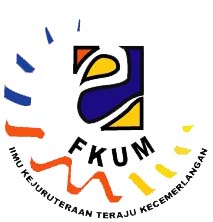 (For engineering postgraduate programmes)  PART A: DETAILS OF CANDIDATE (To be completed by candidate)PART B: CHECKLIST FOR CANDIDATES (Please tick (√)PART C: VERIFICATION (To be completed by TDIT)The viva for the candidate can be conducted once the Examiners’ Reports are available.Candidate Name:______________________________________________________________________________________Matric Number:__________________________   Contact Number:  ______________________________________________   Contact Number:  ____________________Email Address:____________________________________________________________Programme:______________________________________________________________________________________Department:______________________________________________________________________________________Mode of thesis:☐  Conventional           ☐  ArticlesSupervisor(s):1. ________________________________________1. ________________________________________2. ________________________________________2. ________________________________________3. ________________________________________3. ________________________________________Registration Date:__________________________Min. Semester:_______________ Max. Semester:_______________☐Proposal Defence ☐Candidature Defence☐Research Methodology☐Bahasa Malaysia Requirement☐Residency in Malaysia☐Seminar(s)☐Thesis Submission Presentation☐1 paper published for M.Eng.Sc / 1 paper published and 1 accepted for PhD☐Publication requirement is met☐Exceed minimum period ( MEngSc: 2 semester / PhD: 4 semester) ☐Active candidatureChecked by:Date:Signature:____________________________________          Deputy Dean (Postgraduate Studies) Name:____________________________________Official Stamp:____________________________________Date:____________________________________